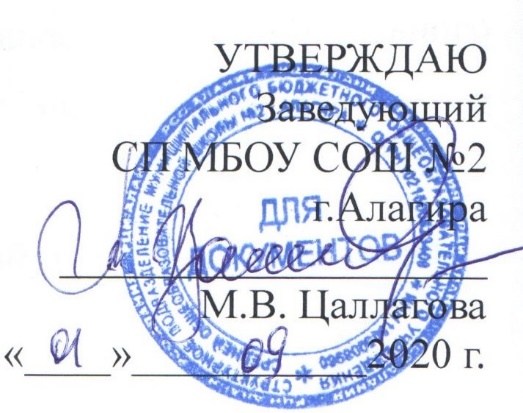 План работы на октябрь2020-2021 учебный год23.10.2020 г. Совещание при заведующей:1. Анализ результатов входных диагностических работ. (Цаллагова М.В)2. Соблюдение требований к оформлению и ведению личных дел учащихся кл. руководителями. (Цаллагова М.В)3. Результаты проверки техники чтения во 2-4 классах. (Цаллагова М.В) 4. Выявление степени готовности методической работы к решению поставленных задач. (Алдатова О.Х., Ревазова Ж.Б., Суанова Ф.Ю)31.10.2020 г.  Педагогический советПовестка:Итоги адаптационного периода учащихся 1,5 классов.Итоги успеваемости и движение учащихся за 1 четверть. Задачи на 2 четверть.«Использование ИКТ и дистанционных образовательных технологий в педагогической деятельности». (отв. Цаллагова М.В)ДатаНаправление деятельностиНаправление деятельностиОтветственныеВнутришкольный контрольВнутришкольный контрольВнутришкольный контрольВнутришкольный контрольВ течение месяцаПосещаемость дополнительных занятий по предметамДзгоева Л.В.Дзгоева Л.В.В течение месяцаКлассно-обобщающий контроль в 1,5 классеЦаллагова М.В., Алдатова О.Х., Челохсаева Ф.ЭЦаллагова М.В., Алдатова О.Х., Челохсаева Ф.ЭВ течение месяцаРабота классных руководителей и учителей 2-11 -х классов с дневниками школьниковДзгоева Л.В.Дзгоева Л.В.В течение месяцаШкольный этап всероссийских олимпиад школьников.Алдатова О.Х., Алдатова О.Х., В течение месяцаКачество и своевременность оформления и ведения журналовАлдатова О.Х., Алдатова О.Х., В течение месяцаРабота учителей с рабочими тетрадями   по математике и русскому языку во 2-4 классах.Цаллагова М.ВЦаллагова М.ВВоспитательная работаВоспитательная работаВоспитательная работаВоспитательная работа1 октябряДень пожилого человекаДзгоева Л.В.Дзгоева Л.В.5 октябряДень учителяДзгоева Л.В.Дзгоева Л.В.6 октябряАкция «Нет терроризму»Ревазова Ж.БРевазова Ж.Б9 октябряДень воинской СлавыДзгоева Л.В.Дзгоева Л.В.12-16 октябряНеделя КостаСуанова Ф.Ю., Челохсаева Ж.Х..,  классные руководителиСуанова Ф.Ю., Челохсаева Ж.Х..,  классные руководители